Warszawa, 14 marca 2023MATERIAŁ PRASOWYPrzygotuj skórę dojrzałą do wiosnyDuet: odbudowa mikrobiomu i składniki odmładzającePierwsze promienie słońca zwiastują upragnioną wiosnę. Przedwiośnie to w świecie beauty czas odbudowy, regeneracji i nawilżenia skóry. Kosmetolodzy wskazują, że w przypadku cery dojrzałej do tych kluczowych haseł należy dodać dwa kolejne: odbudowa mikrobiomu i działania anti-aging. Co korzystnie wpłynie na kondycję skóry wczesną wiosną i przyśpieszy przygotowanie do słonecznych dni? Specjaliści stawiają na pre- i probiotyki oraz kompleksy peptydowe.Czy wiesz, że na naszej skórze stale żyje ponad 300 szczepów pożytecznych mikrobów, które stanowią jeden z filarów układu odpornościowego? To bezcenna bariera ochronna. Równowaga mikrobiomu wpływa na zdrowie i wygląd cery, a także na to, jak przyjmuje ona składniki przeciwstarzeniowe. Tym czasem często na progu wiosny wdrażamy regenerację, zabiegi, intensyfikujemy nawilżenie skóry… ale zapominamy o wsparciu pożytecznych mikroorganizmów. Eksperci wskazują, że sposobem na maksymalizację skuteczności działań anti-ageingowych jest właśnie połączenie składników wspierających mikrobiom i tych przeciwstarzeniowych – jak peptydy biomimetyczne. Poznaj rady kosmetologa dla dojrzałej cery wiosną.Prebiotyki, probiotyki i delikatna pielęgnacjaJak wskazują eksperci, utrzymywanie odpowiedniej równowagi mikrobiomu sprzyja podatności skóry na działania przeciwstarzeniowe. Jak wspierać dobre bakterie? Poprzez stosowanie produktów z pre- i probiotykami oraz poprzez unikanie działań, które mogłyby nasz mikrobiom uszkadzać. Agresywne zabiegi kosmetyczne, stosowanie produktów antyseptycznych na bazie alkoholu, zdecydowane pocieranie szorstkimi wacikami i ręcznikiem, może doprowadzić nie tylko do podrażnień i mikrouszkodzeń, ale także przyczynić się do utraty równowagi mikrobiomu. Warto mieć to na uwadze szczególnie wtedy, kiedy intensyfikujemy działania w obszarze beauty – czyli właśnie wiosną. – Pamiętajmy o tym, by wdrażać działania spierające mikrobiom i przeciwstarzeniowe dużo wcześniej, niż zauważymy objawy utraty jędrności skóry i zmarszczki. Dobry rytuał pielęgnacyjny to dla cery „polisa” na młodość i zdrowy wygląd. A jeśli codzienne zwyczaje pielęgnacyjne opieramy na preparatach zawierających pre- i probiotyki, wspieramy naturalne procesy ochronne i naprawcze w organizmie, a zatem – maksymalizujemy pozytywne efekty pielęgnacji – mówi Agnieszka Kowalska, Medical Advisor, Ekspert marki SOLVERX.Na co jeszcze warto zwracać uwagę? Na utrzymanie odpowiedniego pH skóry, co jest warunkiem koniecznym tego, by pożyteczne bakterie mogły odpowiednio się rozwijać. A zatem, wybierajmy kosmetyki z odpowiednim pH, które nie obniżą lub nie podwyższą nadmiernie naszego naturalnego poziomu pH (czyli takiego o wartości pomiędzy 4,5 a 6,5).Peptydy – dla syntezy kolagenu i białek podporowychPrzygotowana i „uzbrojona” w naturalną ochronę cera dużo łatwiej przyjmuje działanie składników przeciwstarzeniowych. Jakich? Kosmetolodzy na podium stawiają peptydy biomimetyczne zawarte w linii Age Reset. Czym są peptydy? To krótkie łańcuchy aminokwasów, które stanowią budulec ludzkiego białka. W miarę upływu lat ilość peptydów naturalnie maleje, a synteza pozostałych – stopniowo zwalnia. W efekcie – regeneracja skóry spowalnia, co prowadzi do przyśpieszenia procesów starzenia. – Starannie skomponowany kompleks peptydowy Age Reset pobudza syntezę kolagenu i białek podporowych istotnych dla utrzymania młodego wyglądu cery – mówi Agnieszka Kowalska. – Ponadto, składniki wpływają na długofalowy efekt wygładzenia zmarszczek. W połączeniu z kompleksem protein, który poprawia napięcie skóry i wspomaga procesy naprawcze, efektywność jest zmaksymalizowana. Pozytywny wpływ na przygotowanie cery dojrzałej (także tej bez widocznych oznak starzenia) do wiosny mają również naturalne ekstrakty o charakterze przeciwstarzeniowym, jak alga oceaniczna przyczyniająca się do ochrony przed wolnymi rodnikami – dodaje.Czego potrzebuje cera dojrzała u progu wiosny? Każda skóra – ta młodsza i ta starsza – potrzebuje równowagi, wsparcia naturalnych procesów ochronnych i naprawczych. Wspieranie mikrobiomu w połączeniu z dostarczaniem skórze peptydów biomimetycznych i naturalnych antyoksydantów to coś, za co ona odwdzięczy się nam wiosną zdrowym, młodym wyglądem. Wiosna już niebawem!Peeling do twarzy AGE.RESET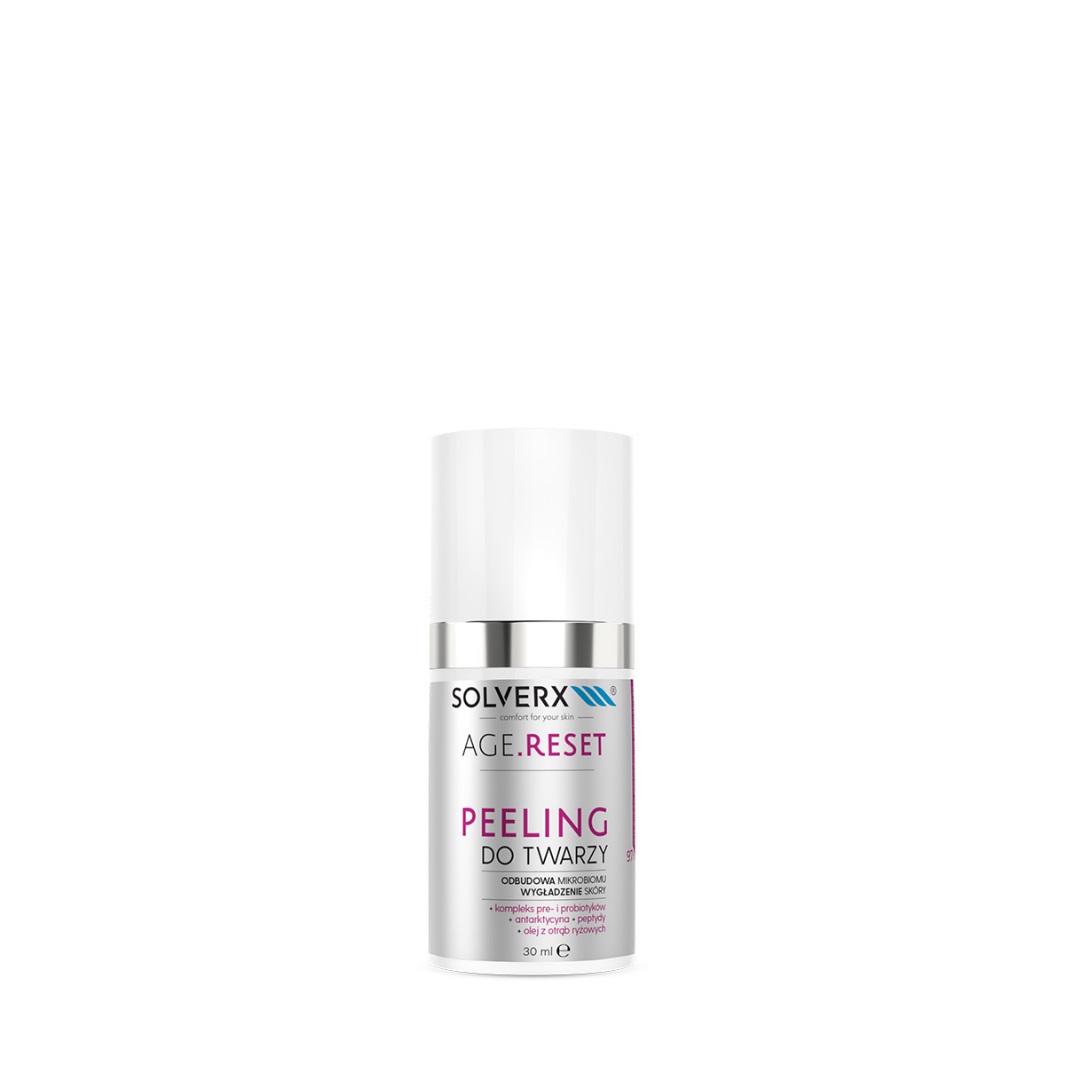 Odbudowujący mikrobiom skóry peeling do twarzy o podwójnym działaniu przeznaczony do każdego typu cery. Wspomaga usuwanie zrogowaciałego naskórka i wykazuje działanie odmładzające. Zawartość kompleksu pre- i probiotyków pozytywnie wpływa na kondycję skóry. Wykazuje działanie odmładzające dzięki przyspieszeniu odnowy komórkowej. Receptura zawiera antarktycynę o działaniu bioprotekcyjnym i wspomagającym proces regeneracji skóry. Kluczowe składniki aktywne:ANTARKTYCYNA - zapobiega wysuszeniu skóry i chroni naskórek od ekstremalnego zimna, słońca i wiatru. Poprzez stymulację produkcji kolagenu i elastyny wygładza skórę i redukuje zmarszczki.KOMPLEKS PRE- I PROBIOTYKÓW - wzmacnia, odbudowuje i chroni ekosystem skóry - tzw. mikrobiom.ORYZANOL - silnie neutralizuje wolne rodniki oraz wykazuje działanie przeciwzapalne i wspomaga procesy odnowy naskórka.OLEJ Z OTRĄB RYŻOWYCH - nawilża i wygładza skórę. Wykazuje działanie przeciwzmarszczkowe.Pojemność: 30 mlCena: 33 złSerum odmładzające do twarzy AGE.RESET 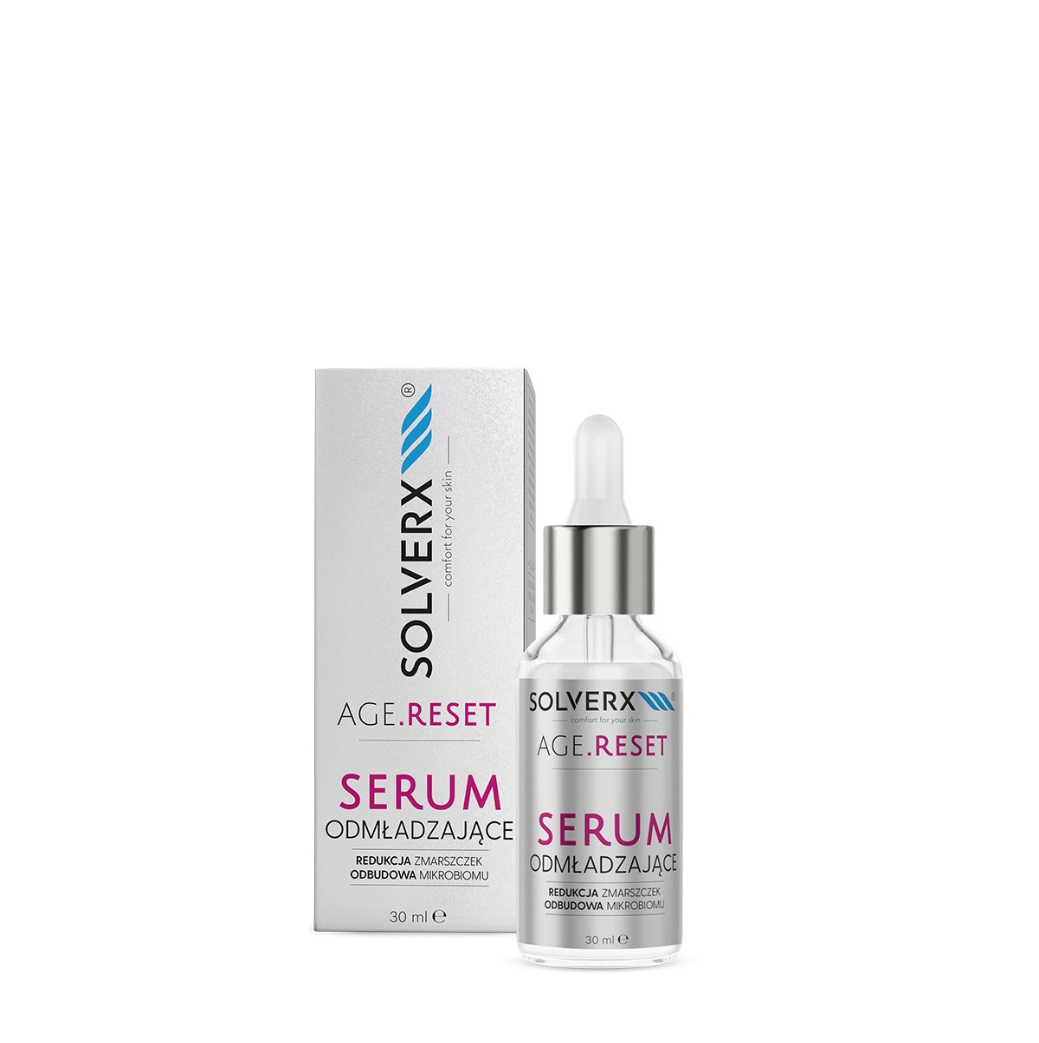 Intensywnie odmładzające serum odbudowujące mikrobiom skóry przeznaczone do każdego typu skóry. Sekret działania tkwi w wyselekcjonowanych składnikach aktywnych. Wzmacnia odporność immunologiczną. Kompleks peptydów oraz zawartość protein przyczynia się do poprawy napięcia i jędrności skóry. Z kolei kofeina wspomaga procesy odnowy komórkowej. Po zastosowaniu serum cera zyskuje na promiennym blasku i młodym, świeżym wyglądzie.Kluczowe składniki aktywne:BIOAKTYWNY KOMPLEKS PRE- I PROBIOTYCZNY - wzmacnia skórę, wykazuje działanie odbudowujące.KOMPLEKS PEPTYDÓW BIOMIMETYCZNYCH - pobudza syntezę kolagenu i białek podporowych, istotnych dla utrzymania młodego wyglądu skóry. Ponadto wpływa na długofalowy efekt wygładzenia zmarszczek oraz działania kondycjonująco na skórę.KOMPLEKS PROTEIN - poprawia napięcie skóry oraz wspomaga procesy naprawcze.KOFEINA - przyspiesza odnowę komórkową i działa przecizwmarszczkowo.Pojemność: 30 mlCena: 55 złSerię AGE.RESET tworzą także:Odmładzające serum pod oczy AGE.RESETTonik do twarzy AGE.RESETOdmładzający krem do twarzy AGE.RESETPianka do mycia i demakijażu twarzy AGE.RESETKrem maska nocna AGE.RESETKontakt dla mediów:Agnieszka NowakowskaManager PRe-mail: agnieszka.nowakowska@festcom.plmob: 660777909###SOLVERX® to dermokosmetyki, których zadaniem jest zapewnienie komfortu skórze wrażliwej i atopowej. Skład kosmetyków oparty jest na innowacyjnie dobranych komponentach, takich jak kwas laktobionowy, glicyryzynowy, ekstrakt z krwawnika, olej z czarnuszki, olej jojoba, olej z wiesiołka. Dzięki takiemu połączeniu produkty SOLVERX skutecznie oczyszczają i pielęgnują skórę wymagającą, także nadwrażliwą, atopową, z problemami naczynkowymi oraz ze skłonnością do alergii. Marka bazuje na doświadczeniu wywodzącym się z kosmetologii i medycyny estetycznej, od dekady łącząc efektywność z delikatną pielęgnacją.Więcej informacji: https://solverx.pl/ 